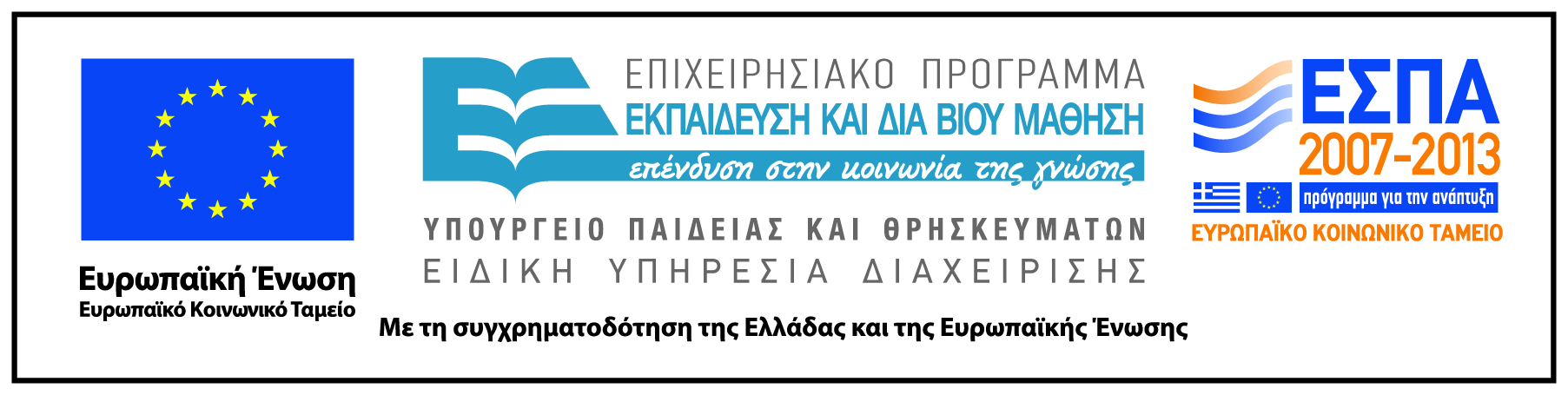 ΠΡΟΣ: Εθνική Συνομοσπονδία Ατόμων με Αναπηρία (Ε.Σ.Α.μεΑ.)Για το Έργο: «Προγράμματα Δια Βίου Εκπαίδευσης για την Αναπηρία»(Υποέργο 1 Δράση 2)ΑΙΤΗΣΗ ΥΠΟΨΗΦΙΟΤΗΤΑΣ ΔΙΕΡΜΗΝΕΑΜε την παρούσα αίτηση εκφράζω την επιθυμία να απασχοληθώ στο «Πρόγραμμα Εξειδίκευσης Αιρετών Στελεχών και Εργαζομένων του Αναπηρικού Κινήματος στο Σχεδιασμό Πολιτικής για Θέματα Αναπηρίας», που υλοποιεί η Ε.Σ.Α.μεΑ. στην Λάρισα στο πλαίσιο του Έργου «Προγράμματα Δια Βίου Εκπαίδευσης για την Αναπηρία» (Υποέργο 1 Δράση 2) ως εξωτερικός συνεργάτης – Διερμηνέας Νοηματικής Γλώσσας. 								Ημερομηνία:								Ο / Η  ΑΙΤΩΝ / ΟΥΣΑΣΥΝΗΜΜΕΝΑ:1………………….2………………….3………………….Παρακαλούμε όπως συμπληρώσετε όλα τα πεδία της αίτησης.ΟΝΟΜΑΤΕΠΩΝΥΜΟ:ΔΙΕΥΘΥΝΣΗ ΚΑΤΟΙΚΙΑΣ, Τ.Κ.:ΠΕΡΙΦΕΡΕΙΑ:ΠΟΛΗ:ΗΜΕΡΟΜΗΝΙΑ ΓΕΝΝΗΣΗΣ:ΕΠΙΠΕΔΟ ΣΠΟΥΔΩΝ:ΕΠΑΓΓΕΛΜΑΤΙΚΗ ΚΑΤΑΣΤΑΣΗ:ΤΗΛ./ ΚΙΝ. ΤΗΛ:E-MAIL: